Le parcours culturel 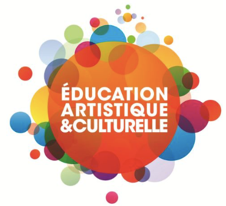 LE PARCOURS ARTISTIQUE ET CULTUREL (référentiel)  : progression sur la scolarité des temps et actions fortes. Lister les diverses œuvres vues et étudiées et les sorties et rencontres réalisées dans le dossier numérique de l’élève. (cf Base Elève, webclasseur Folios)LE PARCOURS ARTISTIQUE ET CULTUREL (référentiel)  : progression sur la scolarité des temps et actions fortes. Lister les diverses œuvres vues et étudiées et les sorties et rencontres réalisées dans le dossier numérique de l’élève. (cf Base Elève, webclasseur Folios)LE PARCOURS ARTISTIQUE ET CULTUREL (référentiel)  : progression sur la scolarité des temps et actions fortes. Lister les diverses œuvres vues et étudiées et les sorties et rencontres réalisées dans le dossier numérique de l’élève. (cf Base Elève, webclasseur Folios)LE PARCOURS ARTISTIQUE ET CULTUREL (référentiel)  : progression sur la scolarité des temps et actions fortes. Lister les diverses œuvres vues et étudiées et les sorties et rencontres réalisées dans le dossier numérique de l’élève. (cf Base Elève, webclasseur Folios)LE PARCOURS ARTISTIQUE ET CULTUREL (référentiel)  : progression sur la scolarité des temps et actions fortes. Lister les diverses œuvres vues et étudiées et les sorties et rencontres réalisées dans le dossier numérique de l’élève. (cf Base Elève, webclasseur Folios)LE PARCOURS ARTISTIQUE ET CULTUREL (référentiel)  : progression sur la scolarité des temps et actions fortes. Lister les diverses œuvres vues et étudiées et les sorties et rencontres réalisées dans le dossier numérique de l’élève. (cf Base Elève, webclasseur Folios)LE PARCOURS ARTISTIQUE ET CULTUREL (référentiel)  : progression sur la scolarité des temps et actions fortes. Lister les diverses œuvres vues et étudiées et les sorties et rencontres réalisées dans le dossier numérique de l’élève. (cf Base Elève, webclasseur Folios)LE PARCOURS ARTISTIQUE ET CULTUREL (référentiel)  : progression sur la scolarité des temps et actions fortes. Lister les diverses œuvres vues et étudiées et les sorties et rencontres réalisées dans le dossier numérique de l’élève. (cf Base Elève, webclasseur Folios)LE PARCOURS ARTISTIQUE ET CULTUREL (référentiel)  : progression sur la scolarité des temps et actions fortes. Lister les diverses œuvres vues et étudiées et les sorties et rencontres réalisées dans le dossier numérique de l’élève. (cf Base Elève, webclasseur Folios)LE PARCOURS ARTISTIQUE ET CULTUREL (référentiel)  : progression sur la scolarité des temps et actions fortes. Lister les diverses œuvres vues et étudiées et les sorties et rencontres réalisées dans le dossier numérique de l’élève. (cf Base Elève, webclasseur Folios)LE PARCOURS ARTISTIQUE ET CULTUREL (référentiel)  : progression sur la scolarité des temps et actions fortes. Lister les diverses œuvres vues et étudiées et les sorties et rencontres réalisées dans le dossier numérique de l’élève. (cf Base Elève, webclasseur Folios)AXES de travail et objectifsModalités de travailPSMSGSCPCE1CE2CM1CM26èmeLes arts visuelsPeintureSculptureDessinPhotoBDArts graphiquesArts numériquesDes rencontresRencontre avec un artiste. Visite d’un musée, aller au cinéma… une fois par an. Rencontre avec un artiste. Visite d’un musée, aller au cinéma… une fois par an. Rencontre avec un artiste. Visite d’un musée, aller au cinéma… une fois par an. Rencontre avec un artiste. Visite d’un musée, aller au cinéma… une fois par an. Rencontre avec un artiste. Visite d’un musée, aller au cinéma… une fois par an. Rencontre avec un artiste. Visite d’un musée, aller au cinéma… une fois par an. Rencontre avec un artiste. Visite d’un musée, aller au cinéma… une fois par an. Rencontre avec un artiste. Visite d’un musée, aller au cinéma… une fois par an. Rencontre avec un artiste. Visite d’un musée, aller au cinéma… une fois par an. Les arts visuelsPeintureSculptureDessinPhotoBDArts graphiquesArts numériquesDes pratiquesTravail sur la matière, les couleurs, le geste.Programme école et cinéma en GSViginature.Travail sur la matière, les couleurs, le geste.Programme école et cinéma en GSViginature.Travail sur la matière, les couleurs, le geste.Programme école et cinéma en GSViginature.Programme école et cinéma.                      Festival des Juniors des MureauxRituel l’œuvre de la semaine.Programme école et cinéma. (jusqu’au CM2)Mise en relation arts plastiques – histoire de l’art- littérature.   EPI en collège.Viginature.Château de Versailles.Programme école et cinéma.                      Festival des Juniors des MureauxRituel l’œuvre de la semaine.Programme école et cinéma. (jusqu’au CM2)Mise en relation arts plastiques – histoire de l’art- littérature.   EPI en collège.Viginature.Château de Versailles.Programme école et cinéma.                      Festival des Juniors des MureauxRituel l’œuvre de la semaine.Programme école et cinéma. (jusqu’au CM2)Mise en relation arts plastiques – histoire de l’art- littérature.   EPI en collège.Viginature.Château de Versailles.Programme école et cinéma.                      Festival des Juniors des MureauxRituel l’œuvre de la semaine.Programme école et cinéma. (jusqu’au CM2)Mise en relation arts plastiques – histoire de l’art- littérature.   EPI en collège.Viginature.Château de Versailles.Programme école et cinéma.                      Festival des Juniors des MureauxRituel l’œuvre de la semaine.Programme école et cinéma. (jusqu’au CM2)Mise en relation arts plastiques – histoire de l’art- littérature.   EPI en collège.Viginature.Château de Versailles.Programme école et cinéma.                      Festival des Juniors des MureauxRituel l’œuvre de la semaine.Programme école et cinéma. (jusqu’au CM2)Mise en relation arts plastiques – histoire de l’art- littérature.   EPI en collège.Viginature.Château de Versailles.Les arts visuelsPeintureSculptureDessinPhotoBDArts graphiquesArts numériquesDes connaissancesLes techniques et l’initiation aux courants : Art contemporainArt brut. Art moderne.L’image. Les techniques et l’initiation aux courants : Art contemporainArt brut. Art moderne.L’image. Les techniques et l’initiation aux courants : Art contemporainArt brut. Art moderne.L’image. Les courants artistiques : de l’art rupestre à nos jours. Les arts graphiques et numériques (photo, BD…) Les courants artistiques : de l’art rupestre à nos jours. Les arts graphiques et numériques (photo, BD…) Les courants artistiques : de l’art rupestre à nos jours. Les arts graphiques et numériques (photo, BD…) Les courants artistiques : de l’art rupestre à nos jours. Les arts graphiques et numériques (photo, BD…) Les courants artistiques : de l’art rupestre à nos jours. Les arts graphiques et numériques (photo, BD…) Les courants artistiques : de l’art rupestre à nos jours. Les arts graphiques et numériques (photo, BD…) Les arts du sonChansonsMusiques instrumentales et vocalesDes rencontresRencontre avec un orchestre ou un artiste, voir un concert… une fois par an/cycle selon les autres arts  Répartir dans l’école les possibilités. Rencontre avec un orchestre ou un artiste, voir un concert… une fois par an/cycle selon les autres arts  Répartir dans l’école les possibilités. Rencontre avec un orchestre ou un artiste, voir un concert… une fois par an/cycle selon les autres arts  Répartir dans l’école les possibilités. Rencontre avec un orchestre ou un artiste, voir un concert… une fois par an/cycle selon les autres arts  Répartir dans l’école les possibilités. Rencontre avec un orchestre ou un artiste, voir un concert… une fois par an/cycle selon les autres arts  Répartir dans l’école les possibilités. Rencontre avec un orchestre ou un artiste, voir un concert… une fois par an/cycle selon les autres arts  Répartir dans l’école les possibilités. Rencontre avec un orchestre ou un artiste, voir un concert… une fois par an/cycle selon les autres arts  Répartir dans l’école les possibilités. Rencontre avec un orchestre ou un artiste, voir un concert… une fois par an/cycle selon les autres arts  Répartir dans l’école les possibilités. Rencontre avec un orchestre ou un artiste, voir un concert… une fois par an/cycle selon les autres arts  Répartir dans l’école les possibilités. Les arts du sonChansonsMusiques instrumentales et vocalesDes pratiquesLa chorale, la danse, l’expression corporelle. Le moment musicalLa chorale, la danse, l’expression corporelle. Le moment musicalLa chorale, la danse, l’expression corporelle. Le moment musicalLe moment musical. La chorale. Projet inter-degré…Le moment musical. La chorale. Projet inter-degré…Le moment musical. La chorale. Projet inter-degré…Le moment musical. La chorale. Projet inter-degré…Le moment musical. La chorale. Projet inter-degré…Le moment musical. La chorale. Projet inter-degré…Les arts du sonChansonsMusiques instrumentales et vocalesDes connaissancesUn répertoire commun des chants traditionnels (contes, comptines…)Ressentir et exprimer ses émotions : connaître des termes pour parler de la musique Un répertoire commun des chants traditionnels (contes, comptines…)Ressentir et exprimer ses émotions : connaître des termes pour parler de la musique Un répertoire commun des chants traditionnels (contes, comptines…)Ressentir et exprimer ses émotions : connaître des termes pour parler de la musique Comparaison des styles musicaux. Ressentir et exprimer ses émotions : poursuivre le répertoire des termes pour savoir parler de la musique et de ce que l’on ressent. Comparaison des styles musicaux. Ressentir et exprimer ses émotions : poursuivre le répertoire des termes pour savoir parler de la musique et de ce que l’on ressent. Comparaison des styles musicaux. Ressentir et exprimer ses émotions : poursuivre le répertoire des termes pour savoir parler de la musique et de ce que l’on ressent. Comparaison des styles musicaux. Ressentir et exprimer ses émotions : poursuivre le répertoire des termes pour savoir parler de la musique et de ce que l’on ressent. Comparaison des styles musicaux. Ressentir et exprimer ses émotions : poursuivre le répertoire des termes pour savoir parler de la musique et de ce que l’on ressent. Comparaison des styles musicaux. Ressentir et exprimer ses émotions : poursuivre le répertoire des termes pour savoir parler de la musique et de ce que l’on ressent. Les arts du spectacle vivant DanseThéâtreCirquemarionnettesDes rencontresRencontre avec un artiste. Voir un spectacle vivant… par cycle/ an selon les autres arts.  Répartir dans l’école les possibilités. Chaque élève devra voir les 3 arts !Rencontre avec un artiste. Voir un spectacle vivant… par cycle/ an selon les autres arts.  Répartir dans l’école les possibilités. Chaque élève devra voir les 3 arts !Rencontre avec un artiste. Voir un spectacle vivant… par cycle/ an selon les autres arts.  Répartir dans l’école les possibilités. Chaque élève devra voir les 3 arts !Rencontre avec un artiste. Voir un spectacle vivant… par cycle/ an selon les autres arts.  Répartir dans l’école les possibilités. Chaque élève devra voir les 3 arts !Rencontre avec un artiste. Voir un spectacle vivant… par cycle/ an selon les autres arts.  Répartir dans l’école les possibilités. Chaque élève devra voir les 3 arts !Rencontre avec un artiste. Voir un spectacle vivant… par cycle/ an selon les autres arts.  Répartir dans l’école les possibilités. Chaque élève devra voir les 3 arts !Rencontre avec un artiste. Voir un spectacle vivant… par cycle/ an selon les autres arts.  Répartir dans l’école les possibilités. Chaque élève devra voir les 3 arts !Rencontre avec un artiste. Voir un spectacle vivant… par cycle/ an selon les autres arts.  Répartir dans l’école les possibilités. Chaque élève devra voir les 3 arts !Rencontre avec un artiste. Voir un spectacle vivant… par cycle/ an selon les autres arts.  Répartir dans l’école les possibilités. Chaque élève devra voir les 3 arts !Les arts du spectacle vivant DanseThéâtreCirquemarionnettesDes pratiquesEveil corporel. Mises en scène avec les marionnettes. Mettre en œuvre un projet artistique (comédie musicale…)Le festival du Cirque.Les Francos (Festival du théâtre du Mantois)Eveil corporel. Mises en scène avec les marionnettes. Mettre en œuvre un projet artistique (comédie musicale…)Le festival du Cirque.Les Francos (Festival du théâtre du Mantois)Eveil corporel. Mises en scène avec les marionnettes. Mettre en œuvre un projet artistique (comédie musicale…)Le festival du Cirque.Les Francos (Festival du théâtre du Mantois)Mises en scène et activités théâtrales. Mettre en œuvre un projet artistique (comédie musicale…)Partenariat avec des intervenants extérieurs. Classe PEAC (cirque, théâtre, danse…)CLEA (Contrat Local d’Education Artistique)Des mots et des notes. Les Francos (Festival du théâtre du Mantois)Le festival du Cirque.La médiathèque.Festival Mozaik.  (concerts…)Festival Jeunesse du Sax à Achères. (avril)Ecole du cirque Méli-Mélo. Château de Versailles et écuries. Mises en scène et activités théâtrales. Mettre en œuvre un projet artistique (comédie musicale…)Partenariat avec des intervenants extérieurs. Classe PEAC (cirque, théâtre, danse…)CLEA (Contrat Local d’Education Artistique)Des mots et des notes. Les Francos (Festival du théâtre du Mantois)Le festival du Cirque.La médiathèque.Festival Mozaik.  (concerts…)Festival Jeunesse du Sax à Achères. (avril)Ecole du cirque Méli-Mélo. Château de Versailles et écuries. Mises en scène et activités théâtrales. Mettre en œuvre un projet artistique (comédie musicale…)Partenariat avec des intervenants extérieurs. Classe PEAC (cirque, théâtre, danse…)CLEA (Contrat Local d’Education Artistique)Des mots et des notes. Les Francos (Festival du théâtre du Mantois)Le festival du Cirque.La médiathèque.Festival Mozaik.  (concerts…)Festival Jeunesse du Sax à Achères. (avril)Ecole du cirque Méli-Mélo. Château de Versailles et écuries. Mises en scène et activités théâtrales. Mettre en œuvre un projet artistique (comédie musicale…)Partenariat avec des intervenants extérieurs. Classe PEAC (cirque, théâtre, danse…)CLEA (Contrat Local d’Education Artistique)Des mots et des notes. Les Francos (Festival du théâtre du Mantois)Le festival du Cirque.La médiathèque.Festival Mozaik.  (concerts…)Festival Jeunesse du Sax à Achères. (avril)Ecole du cirque Méli-Mélo. Château de Versailles et écuries. Mises en scène et activités théâtrales. Mettre en œuvre un projet artistique (comédie musicale…)Partenariat avec des intervenants extérieurs. Classe PEAC (cirque, théâtre, danse…)CLEA (Contrat Local d’Education Artistique)Des mots et des notes. Les Francos (Festival du théâtre du Mantois)Le festival du Cirque.La médiathèque.Festival Mozaik.  (concerts…)Festival Jeunesse du Sax à Achères. (avril)Ecole du cirque Méli-Mélo. Château de Versailles et écuries. Mises en scène et activités théâtrales. Mettre en œuvre un projet artistique (comédie musicale…)Partenariat avec des intervenants extérieurs. Classe PEAC (cirque, théâtre, danse…)CLEA (Contrat Local d’Education Artistique)Des mots et des notes. Les Francos (Festival du théâtre du Mantois)Le festival du Cirque.La médiathèque.Festival Mozaik.  (concerts…)Festival Jeunesse du Sax à Achères. (avril)Ecole du cirque Méli-Mélo. Château de Versailles et écuries. Les arts du spectacle vivant DanseThéâtreCirquemarionnettesDes connaissancesDonner à voir, être spectateur et proposer un spectacle. Donner à voir, être spectateur et proposer un spectacle. Donner à voir, être spectateur et proposer un spectacle. Les codes du langage théâtral.Développer les actions motrices. Les codes du langage théâtral.Développer les actions motrices. Les codes du langage théâtral.Développer les actions motrices. Les codes du langage théâtral.Développer les actions motrices. Les codes du langage théâtral.Développer les actions motrices. Les codes du langage théâtral.Développer les actions motrices. 